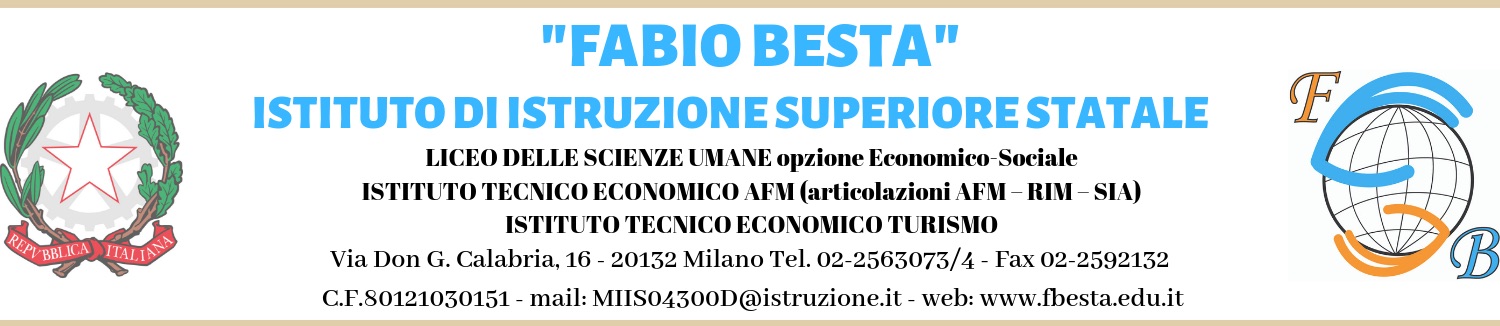 1° LINGUA STRANIERA  INGLESE                                                                       CANDIDATO ESTERNO 2° LINGUA STRANIERA ……………….3° LINGUA STRANIERE………………..Indirizzo ……………………………………DOMANDA DI PARTECIPAZIONE AGLI ESAMI DI STATOPER L’ANNO SCOLASTICO 20…./….Cognome………………………………………. Nome ……………………………… nato/a a……………………………prov.(…….)Il ……………………. Residente a ……………………………….. cap …………….. Via/P.za ……………………………….. n° ….Cell ………………………..E-Mail ……………………………………………….Ultimo titolo di studio conseguito presso istituto ……………………………………………………………………………………..Si allega:Bollettino di pagamento di Euro 12,09 in originale (intestato a “Agenzie delle Entrate centro operativo di Pescara”) ovvero attestazione del pagamento (codice tributo “TSC3” denominato “Tasse scolastiche-Esame”) del contributo agli esami di Stato;Fotocopia di un documento di identità valido;Fotocopia del Codice Fiscale;Certificato di nascita (o autocertificazione);Certificato di residenza (o autocertificazione);Diploma originale di scuola secondaria di primo grado;Titoli di studio, o tutte le pagelle del corso di studio effettuato, in originale;N.1 fotografie formato tessera firmate in modo leggibile sul retro;Eventuale dichiarazione di studente lavoratore;Documentazione che attesti il percorso di Alternanza Scuola-Lavoro;Eventuali attestati di tirocinio e/o stage effettuati;Consenso trattamento dei dati personali.         MILANO, ………………………..                                                                                                                                                                           FIRMA DEL CANDIDATO/A                                                                                                                                 ……………………………………………              NON SI ACCETTANO DOMANDE MANCANTI DI DOCUMENTI